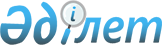 Об утверждении Отраслевой рамки квалификаций "Информационно-коммуникационные технологии"
					
			Утративший силу
			
			
		
					Приказ Министра транспорта и коммуникаций Республики Казахстан от 30 сентября 2013 года № 769. Зарегистрирован в Министерстве юстиции Республики Казахстан 4 ноября 2013 года № 8876. Утратил силу приказом Министра по инвестициям и развитию Республики Казахстан от 28 мая 2015 года № 629      Сноска. Утратил силу приказом Министра по инвестициям и развитию РК от 28.05.2015 № 629.      В соответствии с пунктом 3 статьи 138-4 Трудового кодекса Республики Казахстан от 15 мая 2007 года, ПРИКАЗЫВАЮ:



      1. Утвердить прилагаемую Отраслевую рамку квалификаций «Информационно-коммуникационные технологии».



      2. Департаменту государственной политики в сфере информатизации Министерства транспорта и коммуникаций Республики Казахстан (Елеусизова К.Б.) обеспечить:



      1) в установленном законодательством порядке государственную регистрацию настоящего приказа в Министерстве юстиции Республики Казахстан;



      2) после государственной регистрации настоящего приказа в Министерстве юстиции Республики Казахстан, официальное опубликование в средствах массовой информации, в том числе размещение его на интернет-ресурсе Министерства транспорта и коммуникаций Республики Казахстан и на интранет-портале государственных органов;



      3) предоставление в Юридический департамент Министерства транспорта и коммуникаций Республики Казахстан сведений о государственной регистрации и о направлении на опубликование в средствах массовой информации в течение 5 рабочих дней после государственной регистрации настоящего приказа в Министерстве юстиции Республики Казахстан.



      3. Контроль за исполнением настоящего приказа оставляю за собой.



      4. Настоящий приказ вводится в действие по истечении десяти календарных дней после дня его первого официального опубликования.      Министр                                    А. Жумагалиев

Утверждена           

приказом Министра       

транспорта и коммуникаций   

Республики Казахстан     

от 30 сентября 2013 года № 769 

Отраслевая рамка квалификаций

«Информационно-коммуникационные технологии» 

1. Общие положения

      1. Отраслевая рамка квалификаций «Информационно-коммуникационные технологии» (далее – ОРК) разработана на основе Национальной рамки квалификаций, утвержденной совместным приказом Министра образования и науки Республики Казахстан от 28 сентября 2012 года № 444 и исполняющего обязанности Министра труда и социальной защиты населения Республики Казахстан от 24 сентября 2012 года № 373-п-м «Об утверждении Национальной рамки квалификаций» (далее – НРК), зарегистрированным в Реестре государственной регистрации нормативных правовых актов за № 8022, классифицирует требования к квалификации специалиста по уровням в зависимости от сложности выполняемых работ и характера используемых знаний, умений и компетенций в сфере информационно-коммуникационных технологий (далее – ИКТ).



      2. ОРК позволяет формировать общую стратегию развития рынка труда и системы образования в конкретной отрасли, создавать тарифные системы, обеспечивать прозрачность и управляемость системы оплаты труда.



      3. С целью обеспечения единства всей Национальной системы квалификаций при разработке ОРК был использован функциональный подход, который позволил провести инвентаризацию областей профессиональной деятельности с целью установления квалификационных уровней.



      4. Основными пользователями ОРК являются эксперты, разработчики, члены рабочих групп, занимающихся разработкой профессиональных стандартов отрасли в рамках создания Национальной системы квалификаций Республики Казахстан, а также работодатели, руководители и специалисты предприятий в области профессиональной деятельности «Информационно-коммуникационные технологии».



      5. Цель ОРК – описать уровневые квалификационные компетенции НРК с учетом технологических требований отрасли для последующей разработки профессиональных, сертификационных и образовательных стандартов.



      6. В ОРК описываются требования к функциональному поведению, навыкам и знаниям работников с учетом применяемых и перспективных технологий отрасли.



      7. ОРК разрабатывается на основе НРК с учетом следующих принципов:

      1) конкретизация требований квалификационных уровней НРК к функциям (функциональному поведению), навыкам и знаниям работников с учетом применяемых и будущих технологий отраслей;

      2) отражение приоритетов отрасли и учет бизнес-интересов компаний;

      3) преемственность и непрерывность развития квалификационных уровней от низшего к высшему;

      4) прозрачность описания квалификационных уровней для всех пользователей;

      5) соответствие иерархии квалификационных уровней структуре разделения труда и системы образования Республики Казахстан;

      6) описание квалификационных уровней ОРК через показатели профессиональной деятельности;

      7) описание видов трудовой деятельности, а не работников, их выполняющих, и качества исполнения ими должностных обязанностей.



      8. ОРК позволяет:

      1) формировать общую стратегию развития рынка труда и системы образования в конкретной отрасли, в том числе, планировать различные траектории образования, ведущие к получению конкретной квалификации, повышению квалификационного уровня, карьерному росту;

      2) формировать большую трудовую мобильность;

      3) описывать с единых позиций требования к квалификации работников и выпускников при разработке профессиональных и образовательных стандартов, программ профессионального образования;

      4) разрабатывать процедуры оценки результатов образования и сертификации квалификаций, формировать систему сертификатов.



      9. Стратегическими целями и задачами отрасли являются:

      1) обеспечение эффективности системы государственного управления;

      2) обеспечение доступности информационно-коммуникационной инфраструктуры;

      3) создание информационной среды для социально-экономического и культурного развития общества;

      4) развитие отечественного информационного пространства;

      5) внедрение архитектурного подхода для повышения эффективности системы государственного управления;

      6) повышение прозрачности и подотчетности деятельности государственных органов для удовлетворения прав и законных интересов граждан, бизнеса и общества в информации;

      7) развитие «электронного правительства» как инструмента информатизации государства;

      8) оптимизация расходов на применение информационных технологий в государственных органах;

      9) повышение уровня общественной безопасности и эффективности работы органов правопорядка и экстренных служб посредством широкого внедрения ИКТ;

      10) доступность информационно-коммуникационной инфраструктуры в домохозяйствах Республики Казахстан;

      11) создание конкурентоспособного отечественного рынка ИКТ через развитие инфокоммуникационной и инновационной инфраструктуры и научно-исследовательской деятельности;

      12) создание условий для развития человеческого капитала как главного фактора формирования информационного общества в Казахстане;

      13) обеспечение конкурентоспособности образовательной и научной сфер Казахстана за счет внедрения ИКТ;

      14) повышение доступности и качества оказания медицинских услуг населению посредством максимального использования ИКТ;

      15) обеспечение конкурентоспособности отечественного рынка электронной коммерции;

      16) обеспечение условий для создания современных высокотехнологичных производств на предприятиях промышленности, обеспечивающих выпуск конкурентоспособной продукции с высокой добавленной стоимостью;

      17) построение развитой транспортной инфраструктуры для обеспечения доступности, безопасности и качества транспортных услуг посредством внедрения ИКТ;

      18) организация современной, интегрированной и высокоэффективной информационной среды для развития агропромышленного комплекса;

      19) обеспечение гидрометеорологической и экологической безопасности Республики Казахстан, а также стабилизация и улучшение качества окружающей среды за счет внедрения новейших ИКТ;

      20) повышение конкурентоспособности индустрии туризма и привлекательности Казахстана как туристского направления посредством внедрения ИКТ;

      21) повышение конкурентоспособности сферы физической культуры и спорта посредством внедрения ИКТ в учебно-тренировочные процессы в системе подготовки тренерского состава, спортсменов и специалистов;

      22) обеспечение конкурентоспособности отечественного информационного пространства;

      23) совершенствование системы координации и ответственности государственных органов по освещению и продвижению деятельности государства. 

2. Паспорт ОРК

      10. C учетом мирового опыта и принятых подходов ИКТ определяются как отрасль, то есть как совокупность предприятий и организаций, осуществляющих виды экономической деятельности, связанные с проектированием, производством и торговлей средствами программного обеспечения, вычислительной техники, коммуникационного оборудования, бытовой электроники и ее компонентов, а также с системной интеграцией, с предоставлением телекоммуникационных и информационно-технологических услуг.



      11. В соответствие с Общим классификатором видов экономической деятельности (далее – ОКЭД), ИКТ делятся на следующие виды экономической деятельности:

      1) компьютерное программирование, консультации и другие сопутствующие услуги, выпуск программного обеспечения, которые определены в таблице приложения 1 к настоящей ОРК;

      2) производство компьютеров, электронной и оптической продукции, оптовая торговля информационным и коммуникационным оборудованием, ремонт компьютеров и оборудования связи, которые определены в таблице приложения 2 к настоящей ОРК;

      3) связь, которая определена в таблице приложения 3 к настоящей ОРК.



      12. При выделении областей профессиональной деятельности были использованы нормативные правовые акты Министерства труда и социальной защиты населения Республики Казахстан, а также учтен международный опыт определения отрасли ИКТ.



      13. Вид трудовой деятельности подразделяется на:

      1) управленческую;

      2) исполнительско-управленческую;

      3) исполнительскую.



      14. ОРК приведена в приложении 4 к настоящей ОРК.

Приложение 1                

к Отраслевой рамке квалификаций     

«Информационно-коммуникационные технологии»

Таблица

            Компьютерное программирование, консультации

               и другие сопутствующие услуги, выпуск

                       программного обеспечения

Приложение 2                   

к Отраслевой рамке квалификаций     

«Информационно-коммуникационные технологии»

Таблица

              Производство компьютеров, электронной и

               оптической продукции, оптовая торговля

                 информационным и коммуникационным

                 оборудованием, ремонт компьютеров

                         и оборудования связи

Приложение 3                 

к Отраслевой рамке квалификаций     

«Информационно-коммуникационные технологии»

Таблица

                                  Связь

Приложение 4                  

к Отраслевой рамке квалификаций     

«Информационно-коммуникационные технологии»

                     Отраслевая рамка квалификаций

              «Информационно-коммуникационные технологии»

Примечание:

      1 специальности связанные с производственной деятельностью;

      2 специальности связанные с управленческой деятельностью.Примечание:

      1 специальности связанные с производственной деятельностью;

      2 специальности связанные с управленческой деятельностью.
					© 2012. РГП на ПХВ «Институт законодательства и правовой информации Республики Казахстан» Министерства юстиции Республики Казахстан
				Код ОКЭДНаименование вида экономической деятельности62.01Деятельность в области компьютерного программирования 62.02Консультационные услуги в области компьютерных технологий62.03Деятельность по управлению компьютерным оборудованием62.09Другие виды деятельности в области информационных технологий и компьютерных систем (в т.ч. использование программных инструментальных сред и средств для создания систем автоматизированного проектирования (САПР) и систем автоматизированного управления (САУ), создание робототехнических комплексов)63.11Услуги по размещению и переработке данных63.12Веб-порталы58.21Создание компьютерных игр58.29Издание прочего программного обеспечения95.12Ремонт коммуникационного оборудованияКод ОКЭДНаименование вида экономической деятельности26.1Производство электронных деталей26.2Производство компьютеров и периферийного оборудования26.3Производство оборудования связи26.4Производство приборов бытовой электроники26.8Производство магнитных и оптических средств передачи информации26.51Производство инструментов и приборов для измерения, тестирования и навигации46.5Оптовая торговля информационным и коммуникационным оборудованием95.11Ремонт компьютеров и периферийного оборудования95.12Ремонт коммуникационного оборудованияКод ОКЭДНаименование вида экономической деятельности61.1Кабельная телекоммуникационная связь61.2Беспроводная телекоммуникационная связь61.3Деятельность в области спутниковых телекоммуникаций61.9Другие виды телекоммуникационных услуг64.20Услуги электросвязи (телекоммуникаций)53.0Почтовая и курьерская деятельностьУровень

НРКУровень

ОРКОбласть профессиональной деятельности:

1 Компьютерное программирование, консультации и другие сопутствующие услуги, выпуск программного обеспечения.Область профессиональной деятельности:

1 Компьютерное программирование, консультации и другие сопутствующие услуги, выпуск программного обеспечения.Область профессиональной деятельности:

1 Компьютерное программирование, консультации и другие сопутствующие услуги, выпуск программного обеспечения.Уровень

НРКУровень

ОРКТребования к личностным и профессиональным компетенциям Требования к умениям и навыкамТребования к знаниям111---221Исполнительская деятельность по реализации нормы под руководством, предполагающая ограниченную ответственность и определенную степень самостоятельности при сопровождении и обслуживании инфокоммуникационного оборудования.

Ответственность за результаты выполнения простых заданий, за свою безопасность и безопасность других, за выполнение требований по защите окружающей среды. Умение работать в команде – активно принимать участие в процессе работы командной работы.

Формирование заданий на выполнение элементарных действий в рамках заранее разработанных, выполняемых в текущем моменте алгоритмов, для персонала первого квалификационного уровня.Выбирает способ работы на основании инструкций и выполняет несложные практические задания, демонстрирует навыки самоконтроля и самокоррекции действий в простых производственных ситуациях.

Выдача заданий персоналу первого уровня и контроль их исполнения. Координация своих действий и персонала первого уровня в рамках выполняемого алгоритма работ. Согласование выполнения подготовленных регулирующих решений с персоналом вышестоящего уровня.Базовые знания о предмете труда, средствах и способах достижения результата при выполнении простых типовых задач, о рефлексии исполнительской деятельности. Сбор первичной информации о состоянии предметов и средств труда и передача этой информации на параллельный или контрольный уровень в соответствии с заданием и/или выполняемым алгоритмам работ.331Исполнительская деятельность по реализации нормы под руководством, предусматривающая индивидуальную ответственность за выполнение поставленных задач и ограниченную независимость в структурированной, предсказуемой среде.

Восприимчивость к новому в профессиональной сфере, обучаемость, нацеленность на конечный результат. Развитость способности целенаправленно организовать свою работу индивидуально или в команде.

Самостоятельность – самостоятельно найти пути решения работы поставленного поручения; Профессионализм – иметь профессиональный подход для разрешения поставленной задачи. Ответственность за результат выполнения работ, за свою безопасность и безопасность других, за выполнение требований по защите окружающей среды.Демонстрирует базовые навыки программирования и тестирования программного кода, умение применять полученные знания на практике, читать техническую документацию, реализовывать алгоритм для поставленной задачи.Знание одного из языков программирования на базовом уровне, основных алгоритмов обработки данных. Общие знания жизненного цикла разработки ПО, теории его тестирования. 441Исполнительская деятельность по реализации нормы под общим руководством в окружении, предусматривающая ответственность за результат при реализации закрепленных функций; самостоятельное планирование с учетом поставленной цели и решение возникающих вопросов в структурированной, имеющей некоторую вероятность непредсказуемости среде.

Самостоятельность в решении поставленных задач.Демонстрирует широкий набор практических навыков и умений, необходимых для выполнения задач и решения проблем на основе использования простых методов и информации.

Умеет оценивать ситуацию в рамках определенных процедур и практик, с целью определения соответствующих мер.Практические и теоретические знания в области профессиональной деятельности. Знания о подходах, принципах и способах постановки и решения профессиональных задач.551Исполнительско-управленческая деятельность в рамках участка технологического процесса, предполагающая работу над сложными задачами, где анализ ситуации или информации требует глубокой оценки различных факторов, а также руководство сотрудниками с принятием ответственности за результат на конкретном участке в структурированной непредсказуемой среде.

Развитость способности к устной и письменной коммуникации. Демонстрирует широкий набор навыков креативного мышления, навыков работы внутри проектной команды, умение управлять рабочим процессом, находить решение проблем, используя логический, систематический и последовательный подходы.

Умение обучать и инструктировать людей, вызвать в других людях желание к приобретению новых знаний и опыта.Знания о методологии системного анализа и проектирования профессиональных ситуаций, способах принятия управленческих решений, о коллективо- и командообразовании. 

Глубокие специализированные практические и теоретические знания в рамках определенной области работы 661Исполнительско-управленческая деятельность в рамках стратегии деятельности предприятия, предполагающая работу над сложными задачами, где анализ ситуации или информации требует глубокой оценки различных факторов, а также руководство сотрудниками с принятием ответственности за результат на конкретном участке технологического процесса в структурированной непредсказуемой среде.

Развитость способности показать глубокие знания и умения в технической сфере. Проявляет лидерство и отвечает за результативность работы команды, за ее развитие в непредсказуемой среде.Демонстрирует набор навыков управления процессом работы, умение выбирать методы, методики и критерии оценки для получения результатов, распределять и делегировать полномочия, формировать эффективные команды, а также принимать решения по ходу производственного процесса.Знания о методологии совместного анализа, проектирования и принятия решений в сложных социальных и профессиональных ситуациях, способах коммуникации и согласования точек зрения, оформления и презентации аналитической и проектной документации. 662Управленческая деятельность в рамках стратегии деятельности предприятия, предполагающая руководство группой или на уровне подразделения с принятием ответственности за собственную деятельность и результативность работы команды в структурированной непредсказуемой среде.

Развитость способности применять навыки общения в зависимости от конкретной ситуации.Демонстрирует навыки планирования, постановки и распределения задач, оценки трудоемкости, формирования команды, организации коммуникации и согласования точек зрения, принятия решений в профессиональных ситуациях высокой неопределенности.

Использует нужные методы и стили межличностного общения для обеспечения развития, мотивации и работы команды в нужном направлении.

Умеет выбирать методы, методики и критерии оценки для получения результатов.Знание методологий разработки ПО, принципов и инструментов тестирования ПО, проектного менеджмента, управления оказанием услуг. 

Знания о методологии совместного анализа, проектирования и принятия решений в сложных социальных и профессиональных ситуациях, способах коммуникации и согласования точек зрения, оформления и презентации аналитической и проектной документации. 771Исполнительско-управленческая деятельность предполагающая проектирование архитектуры приложений, ПО и бизнес-логики, а также руководство деятельностью сотрудников с принятием полной ответственности за стратегическое направление развития продукта, технической архитектуры или технологии на уровне подразделения в неструктурированной непредсказуемой среде.Демонстрирует навыки проектирования/моделирования архитектуры системы, технических интерфейсов, умение формировать обоснования концепций, и презентовать их, проводить экспертизу для решения сложных технических проблем и обеспечивать внедрение наиболее оптимальных по функциональности архитектурных решений.Знания о методологии построения концепций, стратегий, функциональных моделей деятельности и взаимодействия, способах постановки и системного решения задач и проблем. 

Знание методологии проектирования ПО, архитектуру программных приложений, современное аппаратное обеспечение, развивающиеся технологии.772Управленческая деятельность в рамках стратегии деятельности организации, предполагающая и определение стратегии деятельности подразделения или организации с принятием ответственности за результат на уровне подразделения или организации в неструктурированной непредсказуемой среде.

Развитость способности системно и комплексно осознавать возможные варианты жизнедеятельности конкретного объекта управления, адекватно оценивать время и вероятность возникновения этих вариантов, а также продолжительность их действия.Демонстрирует навыки анализа конкурентоспособности организации, рассматривая тенденции рынка. Умение распознавать изменения в бизнес-среде и определять стратегическое направление развития своего подразделения.Знание жизненного цикла проектной деятельности, правил разработки программных продуктов, основных бизнес-процессов компании, основ управления персоналом, производство, менеджмент, психология управления, вопросы информационной безопасности.882Управленческая деятельность, предполагающая определение стратегии управления процессами и деятельностью с принятием решения и ответственности на уровне крупных институциональных структур в условиях непредсказуемой и неструктурированной среды.

Развитость способности к управлению изменениями, работать в ситуациях неопределенности, быстрого принятия сложных решений, а также решений при недостатке данных, демонстрировать постоянное лидерство.Демонстрирует навыки разработки стратегии деятельности предприятия, перемен и непредсказуемости, умение справляться с долгосрочными и трудоемкими задачами, анализировать разнородную информацию, взвешивать риски, без потери мотивации и без ущерба для качества. Умеет формировать и развивать команды разного уровня.Самое глубокое и полное знание области профессиональной деятельности, а также финансов, маркетинга, международных рынков.Уровень

НРКУровень

ОРКОбласть профессиональной деятельности:

2 Производство компьютеров, электронной и оптической продукции. Оптовая торговля информационным и коммуникационным оборудованием. Ремонт компьютеров и оборудования связи.Область профессиональной деятельности:

2 Производство компьютеров, электронной и оптической продукции. Оптовая торговля информационным и коммуникационным оборудованием. Ремонт компьютеров и оборудования связи.Область профессиональной деятельности:

2 Производство компьютеров, электронной и оптической продукции. Оптовая торговля информационным и коммуникационным оборудованием. Ремонт компьютеров и оборудования связи.Уровень

НРКУровень

ОРКТребования к личностным и профессиональным компетенциям Требования к умениям и навыкамТребования к знаниям11Исполнительские действия под непосредственным руководством по реализации простейших функций при подготовке к монтажу и демонтажу несложного оборудования. Выполнение элементарных действий по заранее разработанным работодателем алгоритмам, с сопоставлением своих действий с заранее определенным работодателем критериями, определяющими пространственно-временные, физиологические или функциональные характеристики этих действий.Слушает, понимает и выполняет типовые несложные практические задания, демонстрирует навыки самонаблюдения и самодисциплины.

Самоконтроль обеспечения безопасности своих действий в соответствии с нормативами и требованиями правил, определяющих общетехническую, пожарную, специальную и экологическую безопасность труда.Базовые знания о предмете труда, процессе его преобразования и цикле соответствующих исполнительских действий. 

Сбор первичной информации о состоянии предметов и средств труда и передача этой информации на параллельный или контрольный уровень в соответствии с заданием и/или выполняемым алгоритмам работ.22Исполнительская деятельность по реализации нормы под руководством, предполагающая ограниченную ответственность и определенную степень самостоятельности при производстве, монтаже и демонтаже несложных отдельных узлов технологического оборудования. 

Выполнение элементарных действий с применением локальных средств (систем) дистанционного автоматизированного управления и/или контроля; Формирование заданий на выполнение элементарных действий в рамках заранее разработанных, выполняемых в текущем моменте алгоритмов, для персонала первого квалификационного уровня.Выбирает способ работы на основании инструкций и выполняет несложные практические задания, демонстрирует навыки самоконтроля и самокоррекции действий в простых производственных ситуациях. Выдача заданий персоналу первого уровня и контроль их исполнения. Координация своих действий и персонала первого уровня в рамках выполняемого алгоритма работ. Согласование выполнения подготовленных регулирующих решений с персоналом вышестоящего уровня.Базовые знания о предмете труда, средствах и способах достижения результата при выполнении простых типовых задач, о рефлексии исполнительской деятельности. Сбор первичной информации о состоянии предметов и средств труда и передача этой информации на параллельный или контрольный уровень в соответствии с заданием и/или выполняемым алгоритмам работ.33Исполнительская деятельность по реализации нормы под руководством, предусматривающая самостоятельное планирование, ответственность за монтаж, демонтаж и производство оборудования. 

Принятие решений по регулирующим воздействиям, обеспечивающим поддержание установленных параметров технологических режимов, условий безопасности и экономичности функционирования систем и установок. Определение адекватности и достаточности этих воздействий, состоянию технологического режима и условиям безопасности.

Самостоятельность – самостоятельно найти пути решения работы поставленного поручения; Профессионализм – иметь профессиональный подход для разрешения поставленной задачи. Ответственность за результат выполнения работ, за свою безопасность и безопасность других, за выполнение требований по защите окружающей среды.Демонстрирует навыки самооценки, самоопределения и самоорганизации. Самостоятельно определяет способ выполнения поставленной нормы, предмет и средства труда.

Координация своих действий и действий персонала первого и второго уровней в рамках выполняемого алгоритма работ. Координация своих действий с параллельно работающими работниками в рамках, определяемых заданием и выполняемым алгоритмом работ.Знания о технологиях преобразования предмета, планировании и организации труда, самостоятельном выполнении задач в типовых ситуациях профессиональной деятельности. 

Ведение, установленной для рабочего места технической документации.

Формирование производственных заданий, в рамках ведения технологических режимов, для персонала первого и второго квалификационных уровней.

Сбор информации о состоянии технологических режимов и оборудования и передача этой информации на параллельный или контролирующий уровень в соответствии с требованиями организационно-технической документации.44Исполнительско-управленческая деятельность по реализации нормы под руководством, предусматривающая самостоятельное определение задач, организацию и контроль реализации нормы подчиненными работниками, ответственность за результат при монтаже, демонтаже и производстве сложного оборудования. 

Анализ состояний технологических режимов и условий обеспечения безопасности технических систем, закрепленных за рабочим местом, в течение рабочего дня, с целью опережающего принятия решений по возможным регулирующим воздействиям в случаях негативных результатов этого анализа.

Планирование, формирование заданий и контроль деятельности первого, второго и третьего уровней, в течение рабочего дня, по ведению технологических режимов технических систем всех зон обслуживания, закрепленных за рабочим местом.Демонстрирует навыки самоопределения и самонормирования. Конкретизирует полученные задания, ставит задачи подчиненным, оценивает результаты деятельности, определяет недостаточность знаний и навыков, мотивирует повышение профессионализма работников.

Создание условий, обеспечивающих успешность деятельности персонала первого, второго и третьего уровней, в течение рабочего дня. 

Ведение, установленной для рабочего места, технической документации.Знания о подходах, принципах и способах постановки и решения профессиональных задач, об этике и психологии отношений, рефлексии мышления и деятельности, способах мотивации и стимулирования труда.

Разработка технической документации в рамках обслуживаемых технологических процессов. 

Сбор информации о состоянии технологических режимов и оборудования и передача этой информации на параллельный или контролирующий уровень в соответствии с требованиями организационно-технической документации.55Управленческая деятельность в рамках участка технологического процесса и стратегии деятельности предприятия, предполагающая ответственность за производство, монтаж и демонтаж оборудования.

Анализ состояний технологических режимов и условий обеспечения безопасности технических систем, закрепленных за рабочим местом, в течение рабочего дня, с целью опережающего принятия решений по возможным регулирующим воздействиям в случаях негативных результатов этого анализа.

Планирование, формирование заданий и контроль деятельности персонала четвертого уровня, в течение рабочего дня, по реализации мероприятий, планируемых персоналом вышестоящего уровня.Демонстрирует навыки понимания заказа, анализа ситуаций, самоанализа, принятия решений и создания условий их реализации, контроля и коррекции деятельности в контексте командной работы, опережающего повышения управленческого и исполнительского профессионализма.

Создание условий, обеспечивающих успешность деятельности персонала четвертого уровня, в течение рабочего дня.

Ведение, установленной для рабочего места, технической документации.

Реализация локальных мероприятий инновационной политики, в рамках заданий, формируемых персоналом вышестоящего уровня.Знания о методологии системного анализа и проектирования профессиональных ситуаций, способах принятия управленческих решений, о коллективо- и командообразовании.

Сбор информации о состоянии технологических режимов и оборудования и передача этой информации на параллельный или контролирующий уровень в соответствии с требованиями организационно-технической документации.

Разработка и верификация технической документации в рамках обслуживаемых технологических процессов.66Управленческая деятельность в рамках стратегии деятельности предприятия, предполагающая согласование работ с другими участками, ответственность за повышение профессионализма работников, производство, монтаж и демонтаж оборудования.

Анализ эффективности и адекватности требованиям и условиям безопасности, действующих в подразделении предприятия технологий и технических решений и регулирование выявленных несоответствий. 

Анализ аппаратурного оформления технологических процессов, действующих в подразделении предприятия, на техническое соответствие требованиям и условиям безопасности и эффективности, и регулирование выявленных несоответствий.Демонстрирует навыки проектирования и принятия решений в социальных и профессиональных ситуациях высокой неопределенности, культуру самоуправления, организации коммуникации и согласования точек зрения, оформления и презентации результатов, использования современных программных продуктов и технических средств.

Организация информационного обеспечения персонала подразделения предприятия, в объеме соответствующем требованиям организации безопасной и эффективной эксплуатации. 

Соблюдение условий исключающих нарушения в соблюдении проектных пределов и условий безопасности при наличии необходимого уровня подготовки персонала и организации работ.

Создание условий обеспечивающих успешность деятельности персонала пятого уровня в течении рабочего дня. 

Демонстрирует умение оформлять мысли в устной форме, например, в виде обсуждений на научно-технических советах и совещаниях на уровне экспертов.Знания о методологии совместного анализа, проектирования и принятия решений в сложных социальных и профессиональных ситуациях, способах коммуникации и согласования точек зрения, оформления и презентации аналитической и проектной документации. 

Организация научно-исследовательскими и проектными организациями в области разработки программ и проектных документов в соответствии с  внутренними стандартами предприятия, ГОСТами и другими нормативными документами.

Согласование выполнения подготовленных регулирующих решений с персоналом вышестоящего уровня. 

Валидация и аккредитация технической документации в рамках обслуживаемых процессов.

Текущее и перспективное месячное планирование деятельности персонала подразделения, разработка и организация исполнения планируемых мероприятий.77Управленческая деятельность, предполагающая создание стратегии функционирования и развития структур отрасли, организацию условий и ответственность за производство и реализацию отдельных деталей, комплектующих и узлов оборудования.

Анализ штатного заполнения должностей на соответствие квалификации лиц их занимающих, соответствующим требованиям.

Принятие решений о корректирующих действиях в рамках кадровой политики руководства предприятия.

Анализ организационно-распорядительной деятельности в подразделении. Разработка регулирующих решений. 

Анализ штатной численности подразделения на соответствие обеспечения эффективного управления персоналом и процессами в конкретных организационно-технических условиях деятельности подразделения, на основе проектной, отраслевой, организационной документации и документации заводов изготовителей оборудования.Демонстрирует навыки проблематизации и самопроблематизации, системного решения задач и проблем с применением инновационных подходов, методы построения концепций и стратегий деятельности. 

Создание условий обеспечивающих успешность деятельности персонала шестого уровня в течении рабочего дня.

Соблюдение условий исключающих нарушения в соблюдении проектных пределов и условий безопасности при наличии необходимого уровня подготовки персонала и организации работ.

Коррекция деятельности подразделения или организации.

Умения и навыки научно обосновывать постановку целей и выбор методов и средств их достижения.Знания о методологии построения концепций, стратегий, функциональных моделей деятельности и взаимодействия, способах постановки и системного решения задач и проблем с применением акмеологических подходов.

Текущее и перспективное месячное планирование деятельности персонала подразделения, разработка и организация исполнения планируемых мероприятий.

Организация научно-исследовательскими и проектными организациями в области разработки программ и проектных документов в соответствии внутренними стандартами предприятия, ГОСТами и другими нормативными документами.88Управленческая деятельность, предполагающая создание стратегии функционирования и развития крупных институциональных структур отрасли государственного масштаба, организацию условий и ответственность за производство, монтаж и демонтаж оборудования.

Анализ поставленных целей и путей решения задач, определяющих содержание направленности деятельности, для разработки структуры управления, обеспечивающей достижение оптимальных результатов. 

Планирование, организация и контроль исполнения планируемых мероприятий. 

Анализ эффективности организационно-распорядительной деятельности. Разработка при необходимости регулирующих решений. 

Анализ эффективности функционирования подчиненных подразделений. Разработка и организация исполнения при необходимости регулирующих решений. 

Определение стратегии, управление сложными социальными, производственными, научными процессами. Ответственность за результат в масштабе отрасли, страны, на международном уровне.

Демонстрировать значительные лидерские качества, инновационность и самостоятельность в трудовой деятельности в новых контекстах, требующих решения проблем, связанных множеством взаимосвязанных факторов.

Критически анализировать, оценивать и синтезировать новые и сложные идеи и принимать стратегические решения на основании этих процессов.

Демонстрировать опыт операционального взаимодействия со способностью принятия стратегических решений в сложном окружении.

Авторитетно общаться в рамках критического диалога с равными по статусу специалистами.Демонстрирует экологическое и стратегическое мышление, навыки принятия взаимовыгодных решений с использованием логических методов, построения и проигрывания моделей профессиональной деятельности и взаимодействия.

Создание условий обеспечивающих успешность деятельности персонала седьмого уровня в течении рабочего дня.

Соблюдение условий исключающих нарушения в соблюдении проектных пределов и условий безопасности при наличии необходимого уровня подготовки персонала и организации работ.

Выдача распоряжений, формирование заданий в области организации деятельности подразделений и контроль их исполнения. 

Исследовать, разрабатывать, реализовывать и адаптировать проекты, ведущие к получению новых знаний и новых решений.

Самые продвинутые и специализированные навыки и умения, включая синтез и оценку, требуемые для решения критических проблем в управлении и/или новшестве и позволяющие пересматривать и обновлять существующее знание или профессиональную практику.

Умения генерировать идеи, прогнозировать результаты инновационной деятельности осуществлять широкомасштабные изменения в профессиональной и социальной сфере, руководить сложными производственными и научными процессами.Знания о построении кооперативных систем деятельности и взаимодействия, методологии моделирования и управления макросоциальными и макроэкономическими системами.

Организация научно-исследовательскими и проектными организациями в области разработки программ и проектных документов в соответствии внутренними стандартами предприятия, ГОСТами и другими нормативными документами.Уровень

НРКУровень

ОРКОбласть профессиональной деятельности: 

3. Связь.Область профессиональной деятельности: 

3. Связь.Область профессиональной деятельности: 

3. Связь.Уровень

НРКУровень

ОРКТребования к личностным и профессиональным компетенциямТребования к умениям и навыкамТребования к знаниям111Исполнительские действия под непосредственным руководством по реализации простейших функций при подготовке к монтажу и демонтажу несложного оборудования.Слушает, понимает и выполняет типовые несложные практические задания, демонстрирует навыки самонаблюдения и самодисциплины.Базовые знания о предмете труда, процессе его преобразования и цикле соответствующих исполнительских действий.221Исполнительская деятельность по реализации нормы под руководством, предполагающая ограниченную ответственность и определенную степень самостоятельности в реализации подготовительных и заключительных функций по обеспечению эксплуатационно-технического обслуживания оборудования средств связи.

Выполнение элементарных действий с применением локальных средств (систем) дистанционного автоматизированного управления и/или контроля. Формирование заданий на выполнение элементарных действий в рамках заранее разработанных, выполняемых в текущем моменте алгоритмов, для персонала первого квалификационного уровня.Выбирает способ работы на основании инструкций и выполняет несложные практические задания, демонстрирует навыки самоконтроля и самокоррекции действий в простых производственных ситуациях. Выдача заданий персоналу первого уровня и контроль их исполнения. Координация своих действий и персонала первого уровня в рамках выполняемого алгоритма работ. Согласование выполнения подготовленных регулирующих решений с персоналом вышестоящего уровня. Базовые знания о предмете труда, средствах и способах достижения результата при выполнении простых типовых задач, о рефлексии исполнительской деятельности. Сбор первичной информации о состоянии предметов и средств труда и передача этой информации на параллельный или контрольный уровень в соответствии с заданием и/или выполняемым алгоритмам работ.331Исполнительская деятельность по реализации нормы под руководством, предусматривающая самостоятельное планирование, ответственность за выполнение поставленных задач в проведении профилактического осмотра оборудования, выполнении подготовительных и заключительных функций по обеспечению эксплуатационно-технического обслуживания оборудования средств связи, а также по анализу технического задания, изыскательным работам на местности, подготовке проектно-сметной документации.

Принятие решений по регулирующим воздействиям, обеспечивающим поддержание установленных параметров технологических режимов, условий безопасности и экономичности функционирования систем и установок. Определение адекватности и достаточности этих воздействий, состоянию технологического режима и условиям безопасности.Демонстрирует навыки самооценки, самоопределения и самоорганизации. Самостоятельно определяет способ выполнения поставленной нормы, предмет и средства труда.

Координация своих действий и действий персонала первого и второго уровней в рамках выполняемого алгоритма работ. Координация своих действий с параллельно работающими работниками в рамках, определяемых заданием и выполняемым алгоритмом работ.Знания о технологиях преобразования предмета, планировании и организации труда, самостоятельном выполнении задач в типовых ситуациях профессиональной деятельности. 

Ведение, установленной для рабочего места технической документации.

Формирование производственных заданий, в рамках ведения технологических режимов, для персонала первого и второго квалификационных уровней.

Сбор информации о состоянии технологических режимов и оборудования и передача этой информации на параллельный или контролирующий уровень в соответствии с требованиями организационно-технической документации.441Исполнительская деятельность по реализации нормы под руководством, предусматривающая самостоятельное определение задач, организацию и контроль реализации нормы подчиненными работниками, ответственность за результат при разработке технологий, способов, методов и средств, обеспечивающих надежную и качественную передачу, прием, обработку и хранение информации, проведении профилактического осмотра оборудования, выполнении подготовительных и заключительных функций по обеспечению эксплуатационно-технического обслуживания оборудования средств связи, а также при разработке бизнес-планов, анализе технического задания, изыскательных работах на местности, подготовке проектно-сметной документации.

Анализ состояний технологических режимов и условий обеспечения безопасности технических систем, закрепленных за рабочим местом, в течение рабочего дня, с целью опережающего принятия решений по возможным регулирующим воздействиям в случаях негативных результатов этого анализа.

Планирование, формирование заданий и контроль деятельности первого, второго и третьего уровней, в течение рабочего дня, по ведению технологических режимов технических систем всех зон обслуживания, закрепленных за рабочим местом.

Ответственность за собственное обучение и обучение других.Демонстрирует навыки самоопределения и самонормирования. Конкретизирует полученные задания, ставит задачи подчиненным, оценивает результаты деятельности, определяет недостаточность знаний и навыков, мотивирует повышение профессионализма работников.

Создание условий, обеспечивающих успешность деятельности персонала первого, второго и третьего уровней, в течение рабочего дня. 

Ведение, установленной для рабочего места, технической документации.Знания о подходах, принципах и способах постановки и решения профессиональных задач, об этике и психологии отношений, рефлексии мышления и деятельности, способах мотивации и стимулирования труда.

Разработка технической документации в рамках обслуживаемых технологических процессов. 

Сбор информации о состоянии технологических режимов и оборудования и передача этой информации на параллельный или контролирующий уровень в соответствии с требованиями организационно-технической документации.551Исполнительско-управленческая деятельность в рамках участка технологического процесса, предполагающая работу над сложными задачами, где анализ ситуации или информации требует глубокой оценки различных факторов, а также руководство сотрудниками с принятием ответственности за результат на конкретном участке в структурированной непредсказуемой среде.

Развитость способности к устной и письменной коммуникации.Демонстрирует навыки понимания заказа, анализа ситуаций, самоанализа, принятия решений и создания условий их реализации, контроля и коррекции деятельности в контексте командной работы, опережающего повышения управленческого и исполнительского профессионализма.

Создание условий, обеспечивающих успешность деятельности персонала четвертого уровня, в течение рабочего дня.

Ведение, установленной для рабочего места, технической документации.

Реализация локальных мероприятий инновационной политики, в рамках заданий, формируемых персоналом вышестоящего уровня.Знания о методологии системного анализа и проектирования профессиональных ситуаций, способах принятия управленческих решений, о коллективо- и командообразовании.

Сбор информации о состоянии технологических режимов и оборудования и передача этой информации на параллельный или контролирующий уровень в соответствии с требованиями организационно-технической документации.

Разработка и верификация технической документации в рамках обслуживаемых технологических процессов.661Исполнительско-управленческая деятельность в рамках стратегии деятельности предприятия, предполагающая работу над сложными задачами, где анализ ситуации или информации требует глубокой оценки различных факторов, а также руководство сотрудниками с принятием ответственности за результат на конкретном участке технологического процесса в структурированной непредсказуемой среде.

Развитость способности показать глубокие знания и умения в технической сфере. Проявляет лидерство и отвечает за результативность работы команды, за ее развитие в непредсказуемой среде.Демонстрирует набор навыков управления процессом работы, умение выбирать методы, методики и критерии оценки для получения результатов, распределять и делегировать полномочия, формировать эффективные команды, а также принимать решения по ходу производственного процесса.Знания о методологии совместного анализа, проектирования и принятия решений в сложных социальных и профессиональных ситуациях, способах коммуникации и согласования точек зрения, оформления и презентации аналитической и проектной документации.662Управленческая деятельность в рамках стратегии деятельности предприятия, предполагающая согласование работ с другими участками, ответственность за повышение профессионализма работников, за бесперебойную работу сетей (систем связи), разработку технологий, способов, методов и средств, обеспечивающих надежную и качественную передачу, прием, обработку и хранение информации, а также качественное проектирование линейных и станционных сооружений связи.

Анализ эффективности и адекватности требованиям и условиям безопасности, действующих в подразделении предприятия технологий и технических решений и регулирование выявленных несоответствий. 

Анализ аппаратурного оформления технологических процессов, действующих в подразделении предприятия, на техническое соответствие требованиям и условиям безопасности и эффективности, и регулирование выявленных несоответствий.Демонстрирует навыки проектирования и принятия решений в социальных и профессиональных ситуациях высокой неопределенности, культуру самоуправления, организации коммуникации и согласования точек зрения, оформления и презентации результатов, использования современных программных продуктов и технических средств.

Демонстрирует умение оформлять мысли в устной форме, например, в виде обсуждений на научно-технических советах и совещаниях на уровне экспертов.

Организация информационного обеспечения персонала подразделения предприятия, в объеме соответствующем требованиям организации безопасной и эффективной эксплуатации. 

Соблюдение условий исключающих нарушения в соблюдении проектных пределов и условий безопасности при наличии необходимого уровня подготовки персонала и организации работ.

Создание условий обеспечивающих успешность деятельности персонала пятого уровня в течении рабочего дня.Знания о методологии совместного анализа, проектирования и принятия решений в сложных социальных и профессиональных ситуациях, способах коммуникации и согласования точек зрения, оформления и презентации аналитической и проектной документации. 

Организация научно-исследовательскими и проектными организациями в области разработки программ и проектных документов в соответствии внутренними стандартами предприятия, ГОСТами и другими нормативными документами.

Согласование выполнения подготовленных регулирующих решений с персоналом вышестоящего уровня. 

Валидация и аккредитация технической документации в рамках обслуживаемых процессов.

Текущее и перспективное месячное планирование деятельности персонала подразделения, разработка и организация исполнения планируемых мероприятий.771Исполнительско-управленческая деятельность, предполагающая работу над сложными задачами, где анализ ситуации или информации требует глубокой оценки различных факторов, а также руководство сотрудниками с принятием ответственности за результат на конкретном участке в структурированной непредсказуемой среде.

Развитость способности к устной и письменной коммуникации.Демонстрирует навыки понимания заказа, анализа ситуаций, самоанализа, принятия решений и создания условий их реализации, контроля и коррекции деятельности в контексте командной работы, опережающего повышения управленческого и исполнительского профессионализма.

Создание условий, обеспечивающих успешность деятельности персонала четвертого уровня, в течение рабочего дня.

Ведение, установленной для рабочего места, технической документации.

Реализация локальных мероприятий инновационной политики, в рамках заданий, формируемых персоналом вышестоящего уровня.Знания о методологии системного анализа и проектирования профессиональных ситуаций, способах принятия управленческих решений, о коллективо- и командообразовании.

Сбор информации о состоянии технологических режимов и оборудования и передача этой информации на параллельный или контролирующий уровень в соответствии с требованиями организационно-технической документации.

Разработка и верификация технической документации в рамках обслуживаемых технологических процессов.772Управленческая деятельность в рамках стратегии деятельности организации, предполагающая и определение стратегии деятельности подразделения или организации с принятием ответственности за результат на уровне подразделения или организации в неструктурированной непредсказуемой среде.

Развитость способности системно и комплексно осознавать возможные варианты жизнедеятельности конкретного объекта управления, адекватно оценивать время и вероятность возникновения этих вариантов, а также продолжительность их действия.Демонстрирует навыки анализа конкурентоспособности организации, рассматривая тенденции рынка. Умение распознавать изменения в бизнес среде и определять стратегическое направление развития своего подразделения.Знание жизненного цикла проектной деятельности, правил разработки программных продуктов, основных бизнес-процессов компании, основ управления персоналом, производство, менеджмент, психология управления, вопросы информационной безопасности.882Управленческая деятельность, предполагающая определение стратегии управления процессами и деятельностью с принятием решения и ответственности на уровне крупных институциональных структур в условиях непредсказуемой и неструктурированной среды.

Развитость способности к управлению изменениями, работать в ситуациях неопределенности, быстрого принятия сложных решений, а также решений при недостатке данных, демонстрировать постоянное лидерство.Демонстрирует навыки разработки стратегии деятельности предприятия, перемен и непредсказуемости, умение справляться с долгосрочными и трудоемкими задачами, анализировать разнородную информацию, взвешивать риски, без потери мотивации и без ущерба для качества. Умеет формировать и развивать команды разного уровня.Самое глубокое и полное знание области профессиональной деятельности, а также финансов, маркетинга, международных рынков.